ЗАПОВЕД№ 184/20.03.2017 г.На основание чл.258,ал.1, чл.259,ал.1 във връзка с чл.44 от Наредба за организация на дейностите в училищното образование и становище на Обществения съвет от  16.03.2017 г.УТВЪРЖДАВАМ :	Една паралелка първи клас – 22 ученици;	Една паралелка пети клас – 26 ученици;Контрол по изпълнение на заповедта ще упражнявам лично.Директор:Таня Петкова  ВТОРО ОСНОВНО УЧИЛИЩЕ „НИКОЛА Й. ВАПЦАРОВ”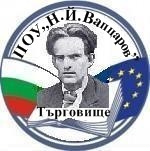 Гр. Търговище, ул. „Руен” 19, тел.: 0601/6-49-36e-mail: ou_2_tg@abv.bg